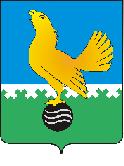 МУНИЦИПАЛЬНОЕ ОБРАЗОВАНИЕ городской округ Пыть-ЯхХанты-Мансийского автономного округа-ЮгрыАДМИНИСТРАЦИЯ ГОРОДАР А С П О Р Я Ж Е Н И ЕОт 29.03.2023									№ 600-раО проведении XXXII Спартакиадысреди трудовых коллективовпредприятий, организаций и учреждений города Пыть-ЯхаВ целях реализации Указа Президента Российской Федерации от 07.05.2018 №204 «О национальных целях и стратегических задач развития Российской Федерации на период до 2024 года», развития физической культуры и спорта в городе, их широкого внедрения в повседневную жизнь населения, совершенствования уровня спортивно-массовой и физкультурно-оздоровительной работы среди населения города, её активизации в трудовых коллективах предприятий, организаций и учреждениях города Пыть-Яха: 1.	Провести XXXII Спартакиаду среди трудовых коллективов предприятий, организаций и учреждений города Пыть-Яха (далее по тексту - XXXII Спартакиада) в период с апреля по декабрь 2023 года.2.	Утвердить:2.1	Организатора XXXII Спартакиады: муниципальное автономное учреждение «Спортивный комплекс» (Е.А. Патичева).2.2. Состав организационного комитета по проведению XXXII Спартакиады среди трудовых коллективов предприятий, организаций и учреждений города Пыть-Яха (приложение №1).2.3.	Состав судейской коллегии по проведению XXXII Спартакиады среди трудовых коллективов предприятий, организаций и учреждений города Пыть-Яха (приложение №2).2.4.	План-график проведения XXXII Спартакиады среди трудовых коллективов предприятий, организаций и учреждений города Пыть-Яха (приложение №3).2.5.	Положение о проведении XXXII Спартакиады среди трудовых коллективов предприятий, организаций и учреждений города Пыть-Яха (приложение №4).3.	Муниципальным учреждениям, объекты которых задействованы при проведении XXXII Спартакиады, (согласно приложению №3 к распоряжению):3.1. Оказать содействие организатору XXXII Спартакиады. 3.2. Обеспечить подготовку мест проведения соревнований XXXII Спартакиады.3.3. В период проведения соревнований реализовать весь комплекс мер,в части своей компетенции, предусмотренных нормативными правовыми актами в сфере обеспечения антитеррористической защищенности объектов (территорий), в том числе пунктом 4 распоряжения Правительства Ханты-Мансийского автономного округа - Югры от 01.06.2012 № 311-рп «О дополнительных мерах обеспечения безопасности на объектах с массовым пребыванием граждан, расположенных на территории Ханты-Мансийского автономного округа - Югры» (в ред. от 02.11.2017 № 641-рп, от 03.04.2020 № 162-рп, от 22.07.2022 № 441-рп).4. Руководителям муниципальных учреждений города обеспечить участие коллективов учреждений в спортивных мероприятиях по видам спорта XXXII Спартакиады.         5.	Рекомендовать руководителям предприятий, организаций и учреждений города организовать участие коллективов в спортивных мероприятиях по видам спорта XXXII Спартакиады.	6.  Управлению по внутренней политике администрации города Пыть-Яха (Т.В. Староста) организовать:  Анонсирование о проведении XXXII Спартакиады в средствахмассовой информации. Информационное сопровождение, освещение XXXII Спартакиадыв средствах массовой информации.Ресурсному центру поддержки социально ориентированныхнекоммерческих организаций (Е.А. Усова) осуществить информирование о проведении XXXII Спартакиады немуниципальные организации (коммерческие, некоммерческие), в том числе социально ориентированные некоммерческие организации и субъекты малого и среднего предпринимательства, признанные социальными предприятиями, с рекомендациями принять активное участие в XXXII Спартакиаде.Принять активное участие в XXXII Спартакиаде:- председателю и членам Общественного совета города Пыть-Яха (М.П. Гладкова);- председателю и членам Общественного совета по развитию предпринимательства в городе Пыть-Яхе (Л.Н. Завадская);- председателю и членам Молодежного совета при главе города Пыть-Яха (А.А. Калашник).9. Отделу по обеспечению информационной безопасности                            (А.А. Мерзляков) разместить распоряжение на официальном сайте администрации города в сети Интернет.10. Контроль за выполнением распоряжения возложить на заместителя главы города (направление деятельности – социальные вопросы).Глава города Пыть-Яха							А.Н. МорозовПриложение №1к распоряжению администрациигорода Пыть-Яхаот 29.03.2023 № 600-раСостав организационного комитета по проведению XXXII Спартакиады среди трудовых коллективов предприятий, организаций и учреждений города Пыть-ЯхаПриложение №2к распоряжению администрациигорода Пыть-Яхаот 29.03.2023 № 600-раСостав судейской коллегии по проведению XXXII Спартакиады среди трудовых коллективов предприятий, организаций и учреждений города Пыть-ЯхаГлавный судья Спартакиады 	заместитель директора по методической работе Муниципального автономного учреждения «Спортивный комплекс» (основной состав) заместитель директора по спортивной работе Муниципального автономного учреждения «Спортивный комплекс» (дублирующий состав)Главный секретарь Спартакиады	заместитель директора по спортивной работе Муниципального автономного учреждения «Спортивный комплекс» (основной состав)	инструктор-методист Центра тестирования Всероссийского физкультурно-спортивного комплекса «Готов к труду и обороне» Муниципального автономного учреждения «Спортивный комплекс» 	(дублирующий состав)Члены судейской коллегии                                               	начальник Отдела по физической культуре и                                               	спорту Управления по культуре и спорту                                                   Администрации города (основной состав)					главный специалист Отдела по физическойкультуре и спорту Управления по культуре и спорту Администрации города (дублирующий состав)	начальник отдела Центра тестирования Всероссийского физкультурно-спортивного комплекса «Готов к труду и обороне» Муниципального автономного учреждения «Спортивный комплекс»		руководитель Зонального военно-патриотического центра «Витязь» Муниципального автономного учреждения культуры «Культурный центр: библиотека-музей»тренер отделения лыжных гонок Муниципального бюджетного учреждения дополнительного образования Спортивная школа тренер отделения волейбола Муниципального бюджетного учреждения дополнительного образования Спортивная школатренер отделения баскетбола муниципального бюджетного учреждения дополнительного образования Спортивная школатренер отделения шахматы Муниципального автономного учреждения «Спортивный комплекс» 	инструктор - методист Муниципального автономного учреждения «Аквацентр «Дельфин»Приложение №3к распоряжению администрациигорода Пыть-Яхаот 29.03.2023 № 600-раПлан-график проведения XXXII Спартакиады среди трудовых коллективов предприятий, организаций и учреждений города Пыть-ЯхаПриложение 4к распоряжению администрациигорода Пыть-Яхаот 29.03.2023 № 600-раПоложение о проведении XXXII Спартакиады среди трудовых коллективов предприятий, организаций и учреждений города Пыть-ЯхаОбщие положенияЦели XXXII Спартакиады:-	развитие физической культуры и спорта в городе Пыть-Яхе;-	развитие видов спорта, популяризация и развитие массового спорта;-	совершенствование физкультурно-спортивной работы.Задачи XXXII Спартакиады:-	усиление пропаганды физической культуры, спорта и здорового образа жизни;-	улучшение спортивной работы на территории города и дальнейшее использование средств физической культуры и спорта для организации активного отдыха, укрепления здоровья населения и спортивных традиций;-     повышение спортивного мастерства;-	выявление сильных спортсменов, формирование спортивных сборных команд города по видам спорта;-	укрепление дружеских спортивных связей между участниками XXXII Спартакиады.Место и сроки проведения XXXII СпартакиадыXXXII Спартакиада проводится в соответствии с Календарным планом спортивно-массовых мероприятий муниципального образования городского округа города Пыть-Яха на 2023 год, в период с апреля по декабрь 2023 года, настоящим Положением и планом-графиком проведения XXXII Спартакиады (приложение 3 к распоряжению администрации города).Руководство проведением XXXII Спартакиады	Общее руководство организацией XXXII Спартакиады возлагается на организационный комитет, состав которого утвержден приложением 1 к распоряжению администрации города.            Непосредственное проведение соревнований XXXII Спартакиады возлагается на муниципальное автономное учреждение «Спортивный комплекс», муниципальное бюджетное учреждение дополнительного образования Спортивная школа, муниципальное   автономное   учреждение «Аквацентр «Дельфин», муниципальное автономное учреждение культуры «Культурный центр: библиотека-музей» и главную судейскую коллегию.          Медицинское обслуживание XXXII Спартакиады обеспечивается в соответствии с приказом Минздрава России от 23.10.2020 № 1144-н «О порядке организации оказания медицинской помощи лицам, занимающимся физической культурой и спортом (в том числе при подготовке и проведении физкультурных мероприятий и спортивных мероприятий), включая порядок медицинского осмотра лиц, желающих пройти спортивную подготовку, заниматься физической культурой и спортом в организациях и (или) выполнить нормативы испытаний (тестов) Всероссийского физкультурно-спортивного комплекса «Готов к труду и обороне» (ГТО)» и форм медицинских заключений о допуске к участию физкультурных и спортивных мероприятиях», медицинский допуск участников осуществляется в соответствии с пунктами 43 и 44 данного приказа.        Договор на медицинское сопровождение XXXII Спартакиады заключается муниципальным автономным учреждением «Спортивный комплекс» с Бюджетным учреждением Ханты-Мансийского автономного округа – Югры «Пыть-Яхская окружная клиническая больница».        Участники XXXII Спартакиады обязаны:-  пройти медицинскую комиссию по допуску к соревнованиям;-  знать настоящее Положение, строго его соблюдать;-  прибывать на соревнование по видам спорта в указанное время, иметь при себе документ, удостоверяющий личность;-   выполнять требования судей;- соблюдать общепринятые нормы поведения, установленные во время проведения соревнований по видам спорта, расписание, быть корректным по отношению к участникам, судьям, лицам, проводящим и обслуживающим XXXII Спартакиаду;- строго соблюдать правила безопасности.        Участники XXXII Спартакиады имеют право:- своевременно получать информацию о ходе соревнований по видам спорта, расписанию и графиков игр, их изменениях;- обращаться в судейскую коллегию через официального представителя команды.    Ответственность участников и представителей команд XXXIIСпартакиады:- участники и представители команд, принимающие участие в XXXII Спартакиаде, обязаны выполнять требования настоящего Положения, проявляя при этом высокую дисциплину, организацию, уважение к соперникам и зрителям;- представители команд обязаны вести себя дисциплинировано и сдержано, а группы поддержки – «болеть» тактично;- представители команд не вправе вмешиваться в действия судейской коллегии и несут полную ответственность за поведение участников своей команды; в случае «неспортивного» поведения команды (споры с судьями, создания помех для проведения XXXII Спартакиады, намеренное причинение ущерба здоровью участников и иных лиц, имуществу проводящей XXXII Спартакиаду организации и т.д.) команда снимается с соревнования по виду спорта, а ее результат не идёт в зачёт XXXII Спартакиады.Представители команд обязательно должны присутствовать на соревнованиях по видам спорта от начала и до окончания мероприятия (в целях недопущения споров спортсменов с судейской коллегией).Требования к участникам и условия их допуска к XXXII СпартакиадеК участию в XXXII Спартакиаде допускается только одна команда от трудового коллектива предприятия, организации и учреждения города Пыть-Яха.В состав команды могут быть включены сотрудники предприятий, организаций, учреждений, работающие на постоянной основе в городах Пыть-Яхе, Нефтеюганске и Нефтеюганском районе. Минимальный возраст участников в команде 18 лет.Привлечение в команду лиц в качестве участников из других коллективов предприятий, организаций и учреждений города Пыть-Яха допускается в следующих случаях:- 	участие во всех видах дисциплин XXXII Спартакиады за команды средних общеобразовательных учреждений (школы), дошкольных общеобразовательных учреждений (детские сады) и других учреждений и организаций, в которых работники мужского пола составляют существенно меньшую часть от общего количества штатных работников; -	для средних общеобразовательных учреждений (школы) и дошкольных общеобразовательных учреждений (детские сады) возможно объединение команд;-	к XXXII Спартакиаде допускаются команды, которые своевременно подали надлежащим образом заполненную заявку на участие, без нарушений условий настоящего Положения.         Участникам XXXII Спартакиады разрешается использование своего инвентаря, за исключением соревнований по стрельбе. Инвентарь должен соответствовать стандартам соответствующих ГОСТов. Программа XXXII СпартакиадыПрограмма проведения XXXII Спартакиады среди трудовых коллективов предприятий, организаций и учреждений города Пыть-Яха определена планом-графиком проведения XXXII Спартакиады (приложение 3 к распоряжению администрации города).ДАРТССостав команды: 3 человека (независимо от пола). Соревнование лично – командные. Условия проведения: все участники выполняют броски по секторам (7 серий по 3 броска). В командный зачёт идёт сумма набранных очков всеми участниками команды.НАСТОЛЬНЫЙ ТЕННИССостав команды: 2 мужчины и 1 женщина. Соревнование лично – командные. Соревнования проводятся по международным правилам.Система проведения определяется на заседании судейской коллегии.В командный зачёт идёт сумма набранных очков всеми участниками команды.СИЛОВОЕ ДВОЕБОРЬЕСостав команды: 5 человек Соревнования командные, проводятся по двум видам спорта: гиревой спорт и перетягивание каната.Условия проведения: гиревой спорт (гиря 24 кг) - состав 2 человека, перетягивание каната - состав 5 человек.В командный зачёт идёт сумма занятых мест по двум видам.ЛЕГКОАТЛЕТИЧЕСКАЯ ЭСТАФЕТАСостав команды: 2 мужчины и 2 женщины.Командная эстафета 4 х 200м.Победители и призёры по видам дистанции определяются согласно правилам соревнований по легкой атлетике.СТРИТБОЛ Состав команды: 4 человека (3 полевых игрока + 1 запасной, допускается смешанный состав команды). Соревнования проводятся по правилам ФИБА. Система проведения определяется на заседании судейской коллегии.ПЛАВАНИЕСостав команды: 2 мужчин и 1 женщина.Соревнования лично – командные. Дистанция: 50 метров – мужчины,  – женщины. Командное первенство определяется по сумме лучшего времени, показанное всеми участниками команды.МИНИ-ФУТБОЛСостав команды: 10 человек, допускается смешанный состав команды.Допускается 2 спортсмена из коллектива, не участвующего в XXXII Спартакиаде. Соревнования проводятся по действующим правилам мини-футбола. Система проведения определяется на заседании судейской коллегии. Продолжительность матча: 2 тайма по 20 минут. ПУЛЕВАЯ СТРЕЛЬБА Состав команды: 5 человек (3 мужчины и 2 женщины). Соревнования лично – командные. Дистанция . Число выстрелов: 3 пробных, 5 зачетных. Соревнования проводятся только из оружия, предоставленного организаторами соревнований.Командное первенство определяется по наибольшей сумме очков, набранных 5-ю участниками команды.ВОЛЕЙБОЛ (СМЕШАННЫЕ КОМАНДЫ)Состав команды: 8 человек, допускается команда, состоящая из 6 женщин в поле (+ два запасных игрока) и команда, в которую входит не более 3 мужчин в поле. Система проведения определяется на заседании судейской коллегии.ЛЫЖНЫЕ ГОНКИСостав команды количеством участников не ограничен. Соревнования лично-командные. В командный зачёт идёт 3 лучших результата: 2 - у мужчин и 1 - у женщин.ЭСТАФЕТА ГТОСостав команды: 2 мужчины и 1 женщина.                                                                                          Соревнования лично – командные. Командное первенство определяется по сумме времени, показанное всеми участниками команды.ШАХМАТЫСостав команды: 2 мужчины и 1 женщина. Соревнования лично – командные. Соревнования проводятся по правилам ФИДЕ. Система проведения и контроль времени определяются на заседании судейской коллегии.ШАШКИСостав команды: 2 мужчины и 1 женщина.Соревнования лично – командные.  Соревнования проводятся по правилам ФИДЕ. Система проведения и контроль времени определяются на заседании судейской коллегии.Условия подведения итоговЛичные и общекомандные соревнования проводятся по каждому виду спорта отдельно в соответствии с настоящим Положением.Общий зачет в XXXII Спартакиаде определяется по наименьшей сумме мест по 6-ти видам дисциплин.При равенстве очков в общем зачете преимущество получаеткоманда, набравшая больше I, в случае их равенства II-х, III-х и т.д. мест по видам дисциплин.Протесты.Представитель команды может опротестовать результаты спортивного соревнования в случае нарушения правил соревнований по виду спорта или судейских ошибок, повлекших существенные изменения в определении личных, командных и общекомандных мест, а также в случаях неправильного допуска участников (команд) к спортивным соревнованиям.В этом случае - не позднее 30 минут после окончания соревнования по виду спорта - представитель команды подает протест в письменной форме главному судье XXXII Спартакиады, который фиксирует время окончания соревнования и время подачи протеста. В содержании протеста должны быть указаны причины, послужившие основанием, подробно изложены обстоятельства, связанные с нарушением настоящего Положения и (или) несоблюдением правил соревнований по виду спорта. Несвоевременно поданные протесты не принимаются. Не принимаются и не рассматриваются протесты по поводу результатов соревнований, назначения или не назначения пенальти, штрафных, засчитанных или не засчитанных голов, очков.При соблюдении порядка подачи протеста и при отсутствии оснований для оставления протеста без рассмотрения, судейская коллегия соревнования по виду спорта рассматривает протест сразу с момента поступления и выносит решение. При рассмотрении протеста судейская коллегия вправе по своему усмотрению:-    вызывать на заседание заинтересованные стороны;-  принять решение без присутствия заинтересованных сторон на основании имеющихся документов и материалов.По результатам рассмотрения протеста может быть вынесено одно из следующих решений:-     об отказе в удовлетворении протеста;-   об удовлетворении протеста, аннулировании результата, технического поражения, снятии команды с занятого места в общекомандном зачете по виду спорта. Решение по результатам рассмотрения протеста должно содержать основания, по которым оно вынесено.Решение по результатам рассмотрения протеста вступает в силу немедленно, доводится до сведения команд, которые принимали участие в соревнованиях.Жалобы на решения судейской коллегии, принятые по результатам рассмотрения протестов, не принимаются и не рассматриваются.НаграждениеКоманды, занявшие 1, 2 и 3 места в общекомандном зачёте по видам спорта, награждаются дипломами соответствующих степеней, денежными и памятными призами. Участники, занявшие 1, 2 и 3 места в личных соревнованиях, награждаются дипломами соответствующих степеней и денежными призами.Коллективы, занявшие 1, 2 и 3 места по итогам XXXII Спартакиады, награждаются кубками и грамотами соответствующих степеней, также награждаются наиболее активные команды по результатам прошедшего сезона.Условия финансирования XXXII СпартакиадыФинансирование XXXII Спартакиады (награждение, оплата работы судейской бригады и аренды сооружений (при необходимости)) производится в соответствии с муниципальной программой «Развитие физической культуры и спорта в городе Пыть-Яхе».Обеспечение безопасности участников и зрителей XXXII СпартакиадыВ целях обеспечения безопасности зрителей и участников спортивные мероприятия разрешается проводить только на спортивных сооружениях, принятых к эксплуатации государственными комиссиями и при наличии паспорта безопасности объекта, включенных во Всероссийский реестр объектов спорта, в соответствии с Федеральным законом от 04.12.2007 № 329-ФЗ «О физической культуре и спорте в Российской Федерации».Обеспечение безопасности участников и зрителей XXXII Спартакиады осуществляется собственником (правообладателем) спортивного сооружения согласно требованиям Правил обеспечения безопасности при проведении официальных спортивных соревнований, утвержденных постановлением Правительства Российской Федерации от 18.04.2014 года № 353.Руководитель спортивного сооружения и/или объекта, задействованного в проведении XXXII Спартакиады, главный судья, руководитель органа управления физической культурой и спортом города подписывают акт готовности физкультурно-спортивного сооружения к проведению физкультурного мероприятия за 1 сутки и за 3 часа до начала мероприятия согласно приложению № 2 к настоящему Положению.Страхование участников XXXII СпартакиадыУчастие в XXXII Спартакиаде осуществляется только при наличии договора (оригинала) о страховании: несчастного случая, жизни, здоровья участников соревнования, который предоставляется в мандатную комиссию.Страхование участников XXXII Спартакиады осуществляется за счёт собственных средств.Порядок подачи заявок на участие в XXXII СпартакиадеЗаявки подаются согласно установленной формы (приложение № 1 к настоящему Положению) за подписью представителя команды, заверенные подписью и печатью руководителя предприятия, организации, учреждения, заверенные медицинским учреждением, имеющим лицензию на данный вид деятельности.Предварительные заявки на участие в XXXII Спартакиаде подаются в срок не позднее 3 дней до даты проведения соревнования по виду спорта. Заполнение всех строк и граф в заявке обязательно: фамилия, имя, отчество; дата рождения; домашний адрес; данные паспорта: серия, номер, кем и когда выдан; номера ИНН и СНИЛС; виза врача.Ненадлежащим образом оформленные заявки или несвоевременно поданные заявки мандатной комиссией не принимаются, участники (команды) к XXXII Спартакиаде не допускаются.Заключительные положенияНастоящее Положение является официальным приглашением на XXXII Спартакиаду.Приложение 1к Положению о проведении XXXII Спартакиады среди трудовыхколлективов предприятий, организаций и учреждений города Пыть-ЯхаЗАЯВКАна участие в XXXII Спартакиаде среди трудовых коллективов предприятий, организаций и учреждений города Пыть-Яха(вид спорта ____________________________)Представитель команды: _________________	___________________(подпись)				(расшифровка)Допущено человек_____________________________________________ человекВрач_____________________ ______________________________________________(подпись)					(ФИО полностью) Приложение 2к Положению о проведении XXXII Спартакиады среди трудовыхколлективов предприятий, организаций и учреждений города Пыть-ЯхаДата: «___» _______________2023Время: ____________________АКТ ГОТОВНОСТИ_____________________________________________________________________________________(точное наименование спортивного сооружения, базы)к проведению_____________________________________________________________________________________(наименование учебно-тренировочного мероприятия, соревнования)__________________________________________________________________________________________________________________________________________________________________________в период с «___» ___________ 2023 г.			по «___» ____________ 2023 г.1. Спортивное сооружение, база (ненужное зачеркнуть) готова к проведению _____________________________________________________________________________________(наименование физкультурно-спортивного мероприятия)_____________________________________________________________________________________в количестве _______ спортсменов, _______ тренеров, _______ других специалистов.2. Имеющаяся материально-техническая база, оборудование, инвентарь обеспечивают нормальные условия для проведения _____________________________________________________________________________________(наименование физкультурно-спортивного мероприятия)_____________________________________________________________________________________3. Необходимо дополнительно оборудовать, обеспечить и т.д.__________________________________________________________________________________________________________________________________________________________________________4. Проведение вышеуказанных мероприятий согласовано с местными службами спасения на водах, госавтоинспекцией, медицинской службой, горноспасательной службой, пожарной охраной и т.п. _____________________________________________________________________________________ (нужное подчеркнуть или дополнить)5. Для обеспечения безопасности участников мероприятия необходимо выполнить следующие требования:Провести инструктаж участников мероприятия о необходимых в условиях данной местности мерах безопасности проводится дирекцией спортсооружения, базы (ненужное зачеркнуть).                «___» ____________2023г.Золотых А.П.заместитель главы города, председатель оргкомитетаЧлены организационного комитетаЧлены организационного комитетаЧлены организационного комитетаУсова Е.А.начальник управления по культуре и спорту администрации городаСтароста Т.В.начальник управления по внутренней политике администрации городаПатичева Е.А. Вагин А.С.Вагин С.В.Белохвостикова Т.А.Кочуров С.А.Карячкин С.В.Аксёнов А.В.Маглена В.Д.Балабан Э.Р.Цыбульская Т.В.Спехов В.В.Троян А.Г.исполняющий обязанности директор Муниципального автономного учреждения «Спортивный комплекс»  директор Муниципального бюджетного учреждениядополнительного образования Спортивная школадиректор Муниципального бюджетного учреждениядополнительного образования Спортивная школаолимпийского резервадиректор Муниципального автономного учреждения культуры «Культурный центр: библиотека-музей» директор Муниципального автономного учреждения«Аквацентр «Дельфин»начальник Отдела Министерства внутренних дел России по городу Пыть-Яху, полковник полиции  (по согласованию)главный врач Бюджетного учреждения Ханты-Мансийского автономного округа – Югры «Пыть-Яхская окружная клиническая больница»(по согласованию)председатель Пыть-Яхской городской организации Профсоюза работников здравоохранения Российской Федерации (по согласованию)председатель Пыть-Яхской городской организации Профессионального союза работников народного образования и науки Российской Федерации(по согласованию)председатель Пыть-Яхской городской организации Профсоюза работников государственных учреждений и общественного обслуживания Российской Федерации (по согласованию)председатель Первичной профсоюзной организации работников жизнеобеспечения МУП «УГХ» Пыть-Ях (по согласованию)директор Автономной некоммерческой организации «Центр боевых искусств «РЕКОРД», президент Общественной организации «Федерация айкидо Ханты-Мансийского автономного округа - Югры» (по согласованию)№п/пВид спортаСроки проведенияМесто проведения1Дартсапрельспортивный зал «Россия» 2Настольный теннисапрельспортивный зал «Россия» 3Силовое двоеборьеапрельспортивный зал «Россия» 4Легкоатлетическая эстафетамайпо назначению5Стритболсентябрьспортивный зал «Россия» 6Плаваниесентябрьплавательный бассейн Муниципального автономного учреждения«Аквацентр «Дельфин»7Мини-футболоктябрьигровой зал физкультурно-спортивного комплекса «Атлант» 8Пулевая стрельбаоктябрьстрелковый тир Муниципального автономного учреждения культуры «Культурный центр: библиотека-музей»9Волейбол ноябрьспортивный зал «Россия» 10Лыжные гонкиноябрь модульная лыжная база 11Эстафета ГТОдекабрьспортивный зал «Россия»12Шахматыдекабрьшахматно-шашечный клуб 13Шашкидекабрьшахматно-шашечный клуб №п/пФ.И.О.Дата рожденияДомашний адресНомер, серия паспорта, кем, когда выданИНН,СНИЛСВиза врачаДиректор спортсооружения, базы_________________________________ФИО________________подпись«___»____________2023г.Руководитель органа управления ФКиС муниципального образования, ответственный за проведение мероприятия_________________________________       ФИО_________________подпись«___»___________ 2023г.Главный судья соревнований, судья ____ категории_________________________________ФИО_________________подпись«___» ___________ 2023г.